RAPPORT D'ACTIVITE 2020- ANNEXES DEEE PROFESSIONNELS –1- MISES 
SUR LE MARCHÉ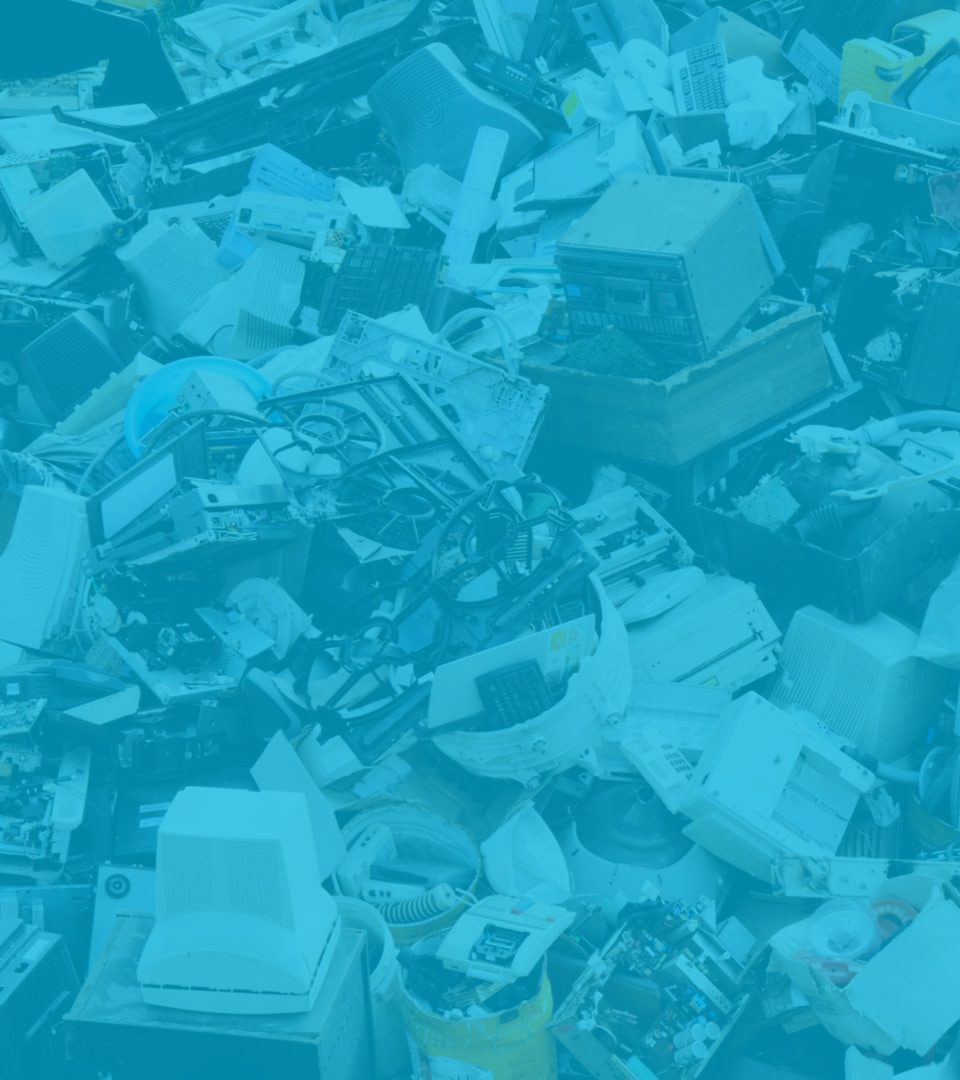 liste des producteurs ADHÉRENTS 
AYANT DECLARE DES EEETONNES D’EEE MISES SUR LE MARCHE ET SELON LA CATEGORIE2- COLLECTE Liste des POINTS d’APPORT POUR DEEE PROFESIONNELsliste des points de collecte ess actifs tONNES COLLECTEES PAR CATEGORIE ET PAR canal de COLLECTE tONNES COLLECTEES au total selon le canal de collecte Conditions d’enlèvement des DEEE ProfessionnelsAuprès des collectivités :Conditions fixées par la convention nationale unique commune aux deux éco-organismes généralistes.Auprès des distributeurs et des autres points de collecte :Minimum de 400 kg (voire 800 kg pour le réseau des Ressourceries),Équipements triés selon les 4 flux : PAM, GEF, GHF, Écrans,Contenants fournis à partir de 6 tonnes/an,Demande d’enlèvement réalisée depuis l’extranet dédié,Intervention de l’opérateur de collecte dans les 72h jours ouvrés suite à la demande.
Disposition temporaire et à destination des entreprises et administrations : A titre expérimental, un test est en cours depuis  6 mois et jusqu’à la fin 2020, proposant un seuil d’enlèvement revu à la baisse, soit 250 kg de DEEE massifiés au lieu de 500 kg en règle générale.Règles de prise en charge des DEEE à enleverPour les enlèvements au-delà de 500 kg ou de 2,5 m3Unités de manutention prêtes, sur palettes 80 x 120 cm filmées, sur roulettes ou en caisses grillagéesRassemblement du matériel en 1 seule point, à proximité de la zone de chargement, accessible en camion hayon à moins de 50 mètres et sans obstacleLes équipements liés à la réglementation F-gaz doivent être vides de fluide (équipements contenant + de 2kg de fluide)Présence obligatoire du référent en charge de l’enlèvement chez le détenteur finalLe chargement est à la charge du détenteur lorsqu’il s’agit d’une collecte par semi-remorque et/ou camion plateauPour les enlèvements en-dessous de 500 kg ou de 2,5 m3Dépôt gratuit dans nos points d’apport3- TRAITEMENT Liste des prestataires de traitement pour les DEEE PROFESSIONNELSTypes de traitement réalisés par les prestataires de traitement Ecrans CRT : démantèlement manuelEcrans plats : démantèlement manuel ou mécaniséGEM Froid : phase 1, extraction des fluides du circuit, puis broyage dans un broyeur spécialisé avec captation des gaz des mousses et séparation des fractionsGEM Hors Froid : phase 1 pour dépollution et extraction des blocs béton puis phase 2 broyeur et séparation des fractionsPAM : pré broyage, dépollution, broyage, séparation des fractionsTonnes de DEEE PROFESSIONNELS traités SELON LE TYPE DE TRAITEMENT ET LA CATEGORIETAUX DE VALORISATION PAR CATEGORIE ET PAR TYPE DE TRAITEMENTSUBSTANCES RÉGLEMENTÉES EXTRAITEStaux de valorisation des deee PROFESSIONNELs pour chaque CATEGORIEAdhérent DEEE professionnelscat01cat02cat04cat05cat063CIXX3M France SASXXABBAKAN FRANCEXACCES DIFFUSIONXACEL GENESYSXXXACILYON SARLXACKSYS COMMUNICATIONS & SYSTEMSXACOMEXXAD HOC PRODUCTSXADDITIVE MANUFACTURING TECHNOLOGIES (AMT) LtdXXADEUNISXADOK SASXADVANCE BEAUTYXADVANTECH EUROPE BVXXXADVENTYSXAERMEC SASXXXAETA AUDIO SYSTEMSXXAgriProTechXXAHT COOLING SYSTEMS FRANCEXAIRBUS DS SLCXXXAKOUSTIC ARTSXXALE SASXALGO BAY TRADINGXXXALI COMENDAXXALLEN FRANCEXALPHATHETA EMEA LIMITEDXXALSO FRANCEXXXXALSO INTERNATIONAL BVXXALTERBURO DISTRIBUTIONXALVENEXAMERGINT TECHNOLOGIES INC.XAMPHITECHXANATOMAGE INC.XANIMO FRANCEXXXANKERSMIT FRANCEXXAOURO DISTRIBUTION FRANCEXXAPEX TOOL GROUP GmbHXXAPF ENTREPRISES 34XAQUASSAYXXARBOR NETWORKS UK LTDXARC INFORMATIQUEXXARCOMETALXXARPXXXARRIS GLOBAL LIMITEDXXASC TECHNOLOGIESXXASCOM FRANCEXASPEN PUMPS France SASXXATAO FranceXATEC FRANCEXXATEMATIONXATOSA CATERING EQUIPMENTXXAUDIO 2XAUDIO TECHNOLOGY SWITZERLAND FRANCEXXAUDIOPOLEXXXXAUTOMATIC SYSTEMS FranceXAVISTELXXAWABOTXAXEM TECHNOLOGYXXXAZENN SASXXB&R AUTOMATION FRANCEXXXXBACCHUS EQUIPEMENTSXXBALOGH SAXBANDELIN ELECTRONIC GmbH & Co. KG XXBAROKA B TO B XBAT BIOACOUSTICTECHNOLOGY GmbHXBECHTLE DIRECTXXXBECKHOFF AUTOMATIONXXXBERNARD FRANCE SASXBERNHARDTXBIOGALTA SARLXBIXOLON EUROPE GmbHXBLASTRAC BVXXBOMAXXBOSEXBOURGEATXXXBRADY GROUPEXXXXBRAVILOR FRANCEXBRITA WASSER FILTER SYSTEME FRANCE BRFXXXBROTHER FranceXXXBULL SASXXBURLODGE FRANCEXCALADAIR INTERNATIONALXXCANON FranceXXXXCAPICXXCAPLAIN MACHINESXXCASIO Europe GmbHXCASIO FranceXXXCASTALIEXCEMBRE SARLXXCENPACXCIATXXXCLEMENTZ-EUROMEGRASXXCLIM CASHXXXCLIM CASH COLLERYXXXCLIM CASH JARRYXXXCobiNet Fernmelde- und Datennetzkomponenten GmbHXCOCA-COLA EUROPEAN PARTNERS France SASXXXCODIGEL SASXXXCOMILXXXXCOMPTOIR ACHAT REPRESENTATION (CAR)XXCOMPTOIR DE BRETAGNEXXXCONCURRENT HPS EUROPEXCONECTISXXXCOPYMIXXXCORROVENTA DESHUMIDIFICATION S.A.S., Z.IXCOUEDIC MADORE EQUIPEMENTXXCOVAGE NETWORKSXXCSI AUDIOVISUELXXXCTRACK FRANCEXCUCXXXXCytiva Europe GmbH, succursale FranceXXXDADAUXXXXDADAUX GASTROTECHXDAIKIN AIRCONDITIONING FRANCEXXXDATACARDXDECELECTXXDEDICASTXDELCOUPEXXDELL SASXXDIAMOND EUROPEXXXDIGITAL PLUS PRINTXXXXD-LINK FRANCEXXDOLBY FRANCEXXXDOMETIC FRANCEXXDOMINOXXDOREGRILLXDSB FRANCEXXDYADEMXDYNABOOK EUROPE GmbHXXDYNAMICXEASYTISXXXEBERHARDT FRERESXXXECOBUROTICXEDIMATXXXEDMA OutillageXXEDOXXXXXEET EUROPARTS FRANCEXXXXEFSYSXEKINOPS FRANCE XEKINOPS SAXELACIN FRANCEXELECTROLUX  PROFESSIONNEL SASXXXELECTROLUX LAUNDRY SYSTEMS FRANCEXELMO EUROPEXXEMG FRANCEXXXENCOREXENERGIE TRANSFERT THERMIQUEXXENODIS FRANCEXXXENVEAXESIIXXXXESSITY FRANCEXE-SWINXETELMXETIREXXXEts Paul CHARVETXEUPEN CABLES FRANCEXEUROCHEFXXXEUROTECH France SASXXEUTRONIX SAXXXEVERYSENSXEVICOMXEVOLISXEXCLUSIVE NETWORKSXXEXELA TECHNOLOGIESXXFACTORY SYSTEMESXXXFAGOR COLLECTIVITESXXFAMOCOXFARNELLXXXXXFAVERO ELECTRONICS SRLXXFBI DISTRIBUTIONXXFFLY4UXFISCHBEIN FRANCEXFISHER SCIENTIFICXXXXFOLAN SASXXXFORMLABS Inc.XXFR BARCOXXXFRICOXXFRIGICOLL FRANCEXXFRIGINOXXFRIGOGLASS ROMANIA SRLXFRIO ENTREPRISEXFRIODIS S.AXFUJIFILM FRANCEXXXXFUJITSU TECHNOLOGY SOLUTIONS SASXXXFURNOTELXXXGARDNER DENVER THOMAS GmbHXGE ENERGY PRODUCTS FRANCE SNCXGECAMXXXGESTION MARKETING ET STRATEGIEXXGIF (Groupement des Installateurs Français)XXXGREEN COLD SISTEMAS INDUSTRIALES S.L.XHAEHNXXHANDTMANN FRANCEXXHAVA 3DXXXHELIOS VENTILATEURSXHENRI DEPAEPE SASXHEURTAUXXHEWLETT-PACKARD INTERNATIONAL BANKXXHEYLIOTXHID Global SASXXHORISXXHOSHIZAKI FRANCEXHOTEL MEGASTOREXXXHuawei Technologies France S.A.S. UXHUSQVARNA CONSTRUCTION PRODUCTS FRANCEXHYDRONICXHYDROPROCESSXHYVE SOLUTIONS EUROPE LIMITEDXXIADYS SASXIARPXICOM FRANCEXXIDEATECXIDEMIA IDENTITY & SECURITY FRANCEXXIDS IMAGING DEVELOPMENT SYSTEMSXIDSCENTXIERXXXXILAPAK FRANCEXIN SITUXINDUSTRADEXXINFOMILXINFOSEC COMMUNICATIONXXINGENERIC GmbHXINGRAM MICROXXXXINITIAL SAS EIM660XXINMAC WSTOREXXXXINTERDATAXXINTUISKINXIPM FRANCEXIPSICOMXISOTECHXXITALTEL FranceXITRENEW FRANCEXXIWAKI FranceXJANSSEN PHARMACEUTICA NVXJAYBEAM WIRELESSXXJCDECAUX FRANCEXXJDCXXXJETMOBILEXXJM BRUNEAUXJOHNSON CONTROLS HITACHI AIR CONDITIONING EUROPEXXXXJOSEF KRÃ„NZLE GmbH & Co. KGXJULIUS BLUM GmbHXJUNIPER NETWORKS INTERNATIONAL BVXJVCKENWOOD EUROPE B.V. SUCCURSALE FranceXXJVD SASXXXKALLYSTAXKCCXXXXKILOUTOUXXXKODAK ALARIS SASXXXKOIKE FRANCEXKOMA FRANCEXKyocera Document Solutions FranceXXLA BARRIERE AUTOMATIQUEXXLABEL VITRINESXL'ACOUSTICS SASXXLAMA FRANCEXXLANEF PROXXLAVAZZA FRANCEXXLAVORWASH FranceXXLC NETWORKSXLCB FOOD SAFETY - KERSIAXXLELY INDUSTRIESXLEXMARK INTERNATIONAL S.A.S.UXXXLGL FRANCEXXXLINDAB FRANCEXLINK INOXXXLINUM EUROPEXXLOGOPAK SAXLORD DUVEENXXLPG SYSTEMSXLUMIRADX UK LIMITEDXXLU-VE FRANCEXMANUTAN COLLECTIVITESXXMAPAL FRANCE SASXXXMARCHESINI FRANCE SASXXMAT SHOPXXXMATERIEL DE CUISSON DELRUEXXMATFERXXXMAXIBUROXMEIKO FRANCEXMETOSXMETRO CASH & CARRYXXXXXMETZ CONNECT FRANCEXMICROSOFT FRANCE SASXXMICROSOFT IRELAND OPERATIONS LTD - Mand. ERP SASXXXMICROTECH DISTRIBUTIONXXMIEL SAXXMITEL FRANCEXXMITSUBISHI ELECTRIC EUROPE BVXXXMULTIMEDIA CONCEPT - SCREENSOFTXMUNTERS France SASXMVNXNEC France SASXXNEVOXNEW MANUSECXXXNISBETS FRANCEXXXNOSEMXXXNUANCE COMMUNICATIONS IRELAND LTDXNUVIASXXNWL FRANCEXXNXO FRANCEXXXNYPRO LIMITED t/a JABIL EMS IRELANDXXOCFXOCTANTXOFFICE DEPOT FRANCEXXXXOFFICE PARTNER GMBHXXOKI EUROPE FRANCEXXXONITYXORANGE SAXXORANGE-FISH, S.L.XPANIRECORDXPANORAMA ANTENNAS SASXPBH FRANCEXXXXXPELLENCXPI CREATIONXXPNY TECHNOLOGIES EUROPEXXPOLYGONE EQUIPEMENTXXXPREOMICS GmbHXPRESCOMXXXXPRINTERREAXPRO INOX FRANCEXXXPRODIF SASXPROVINTECHXPRP SOLUTIONS SASXPSTXPYRESCOMXQUANTA CLOUD TECHNOLOGY GERMANYXQUANTA COMPUTER Inc.XXQUBICA AMF WORLDWIDE LLCXXXXRACE RESULT AGXXRAJAXXXRATIONAL PRODUCTION FranceXXREAD WRITE AND TRANSMIT - RWTXRECYSTEM PRO (pour PAX FRANCE NOVELPAY)XRED DIGITAL CINEMA LLCXXRED EUROPE LIMITEDXREFRIGERATION FRANCEXREVENUE COLLECTION SYSTEMS FRANCE SASXXXRIBBON COMMUNICATIONS INTERNATIONAL LIMITEDXXRM BOULANGER (pour CATERPILLAR DISTRIBUTION Services Europe BVBA)XXXXRM BOULANGER (pour FLIR BELGIUM BVBA)XRM BOULANGER (pour FLIR SYSTEMS TRADING BELGIUM)XXROBOT COUPEXROHDE ET SCHWARZ FRANCEXROSINOXXXRS COMPONENTSXXXXXS&P France Système de VentilationXSABIANA SPAXSACATEC EQUIPEMENTXSAFETOOLXXXSAFEXIS EUROPEXXSAGEMCOM ENERGY & TELECOM SASXSAMEDIA SASXSamsung Electronics Air Conditioner Europe B.V.XXXSANAXXSANTOSXXXSARL AGCI SECURITEXXXSARL MATERIEL FORESTIER ASTICXSARL SOVAUDA DISTRIBUTIONXSAS ITANCIAXXXSAS MATHIEUXSATO FRANCEXSCANSOURCE VIDEO COMMUNICATION SARLXXXXSCODIFXSDH INFORMATIQUEXXSECOBXSENNHEISERXSENSOPART FRANCE SARLXXSES IMAGOTAGXXSHARP MANUFACTURING FRANCEXXXSICOXSIDEVXXXSIGFOX SAXXXSKYRAINBOW FRANCEXXSMILE AND PAYXSMS AUDIO ELECTRONIQUEXXSN ROSSIGNOLXSOCAMEL TECHNOLOGIESXSOCIETE INDUSTRIELLE DE LACANCHEXSODERELXXSOFINORXXSOFRACAXXXSOREMAXXSORRACXSPAN CORP LTD.XXSPIRAL FRANCEXXSPIRE PAYMENTS LIMITEDXSTOCKRESTO / RICHARDSON EQUIPEMENTXXXSTORAGECRAFT TECHNOLOGY Unlimited CoXSTRAMATELXXSTRATASYS GmbHXSTYRELXXSUD INOXXXSULZER PUMP SOLUTIONS IRELANDXSUMUP PAYMENTS LIMITEDXSWEGONXXXSYNKTEK ABXSYSCO FRANCEXSYSTELCOM SASXXXSYSTEMAIRXXSYSTEMAIR AC SASXXXTA LEEUWIN FRANCEXXTARGA GmbHXTECH DATAXXXXTECHNIVAPXTENEDISXXTERADATA FRANCEXTERFACEXXTHALES SIX GTS FRANCE SASXXXTIFLEXXXXXTOBII ABXXTOGETHER PLUSXTONERFILL FRANCEXTOOL FRANCE PROMACXXTOSHIBA TEC FRANCE IMAGING SYSTEMXXXTOTAL EV CHARGES SERVICESXTOURNUS EQUIPEMENTXXXTP LINK ENTERPRISES FRANCE SARLXXTRACOR EUROPEXXXXTransfer Multisort Elektronik sp. z o.o.XXTRAXENSXTROX FRANCEXTRUE REFRIGERATIONXTSHOKOXTXCOMXTYROLITXXUBIQUITI INTERNATIONAL HOLDING BVXXXUFP INTERNATIONALXXXULMA PACKAGINGXULTIMAKER B.V.XUNIC SASXXUNOXXXVALENGUY PROVENCEXXXVALIDEXXVANERUM SASXXXXVARISCO SRLXXVAUCONSANTXXVIDEOJET TECHNOLOGIESXVIDEOLINEXXXXVIF EQUIPMENT- SAS LACAYELLEXXXVIM SASXVIRUTEX FRANCEXXVISUNEXT INTERNATIONAL GmbH & Co. KGXXVITECXXVMI (VENDEE MECANIQUE INDUSTRIE)XVOESTALPINE BOHLER WELDING FRANCEXVOLKSWAGEN GROUP CHARGING GmbHXVTI AERAULIQUEXWATTSENSEXWEBER MARKING SYSTEMS FRANCEXXWESTCOAST FRANCEXWESTCON GROUP EUROPEAN OPERATIONS LTDXXXXWIELAND ELECTRICXWILLIAMS SILVER FROSTXWINTERHALTER FRANCEXWIT SAXXYLEM WATER SERVICES LIMITEDXYACK SASXYAMAHA MOTOR EUROPE NVXYASKAWA FRANCEXYOGOKOXZATYOOXZUMEX FRANCE SARLX20202019Total en tonnes                 492 069                  470 254 MSM M en tonnes                 398 134                  367 794 MSM P en tonnes                    93 936                  102 460 Total en unités        416 827 370         402 058 295 CatégorieNombre d'unitésTonnagecat01                 317 887              28 517,17 cat02              3 054 558                    737,56 cat04           24 140 243              53 600,30 cat05              6 445 463                 5 059,10 cat06           18 113 700                 6 021,74 Total           52 071 851              93 935,87 NomAdresseDépt.Micronov13 avenue Arsène d'Arsonval 01000 BOURG EN BRESSE France1Au bas de l’Aisne8 avenue de Château Thierry 02400 BRASLES France2COLLECOZI Le Royeux, 3 rue Gustave Eiffel 02460 GAUCHY France2Association solidarité insertion environnement local (SIEL)12 Chemin de La Perche 03300 CUSSET France3Environnement recyclingEcopôle, ZAC de Maupertuis, Rue Michel Faye, 03410 3Le Nez au Vent2bis route de Gap 05300 LARAGNE France5Association La Drisse16 avenue Joseph Honoré Isnard, ZI Les Bois de Grasse 06130 GRASSE France6Elise Méditerranée (IDDEEAM)Espace Carros, 225 1er Avenue Carros 06510 CARROS France6Ressourcerie Tremplin horizon - Vernoux en Vivarais165 Chemin du Bourget 07240 Vernoux-en-Vivarais France7Ressourcerie Tremplin horizon - Tournon20 rue du repos 07300 TOURNON SUR RHONE France7Association Ecate - La ressourcerie14 rue Marius Vincent 07700 BOURG SAINT ANDEOL France7Ressourcerie de Foix1bis rue de la résistance 09000 FOIX France9Aurore Foyer Aubois7 rue Archimède 10600 La chapelle St Luc France10MP2 Environnement - Le Marche Pied8 Avenue Général de Gaulle, 11200 Lézignan-Corbières, France11Le parchemin17-19 Avenue de Catalogne, 11300 Limoux, France11SAS B&P Environnement116 boulevard de la Pomme 13001 MARSEILLE France13Ressourcerie Recyclo'bus21 Boulevard du Capitaine GEZE 13014 MARSEILLE France13Elise Méditerranée (IDDEE13)1 Avenue de la Bauxite, 13015 Marseille, France13VALTRI Environnement71 chemin Gilbert Charmasson 13016 MARSEILLE France13La ressourcerie Le Dirigeable28 Rue du Dirigeable, 13400 Aubagne, France13Ressourcerie - Les Chantiers de MartiguesRue Pau Painlevé 13500 Martigues France13Ressourcerie Histoires sans fin6 Allée des Platanes, 13770 Venelles, France13DADDIAvenue Lino Ventura, 13700 Marignane13Coop 5 pour 10033 route de trouville 14000 CAEN 14000 CAEN ANDEOL France14Pays d'Auge Ressourcerie11 Quai des Remparts 14100 Lisieux France14Le Cingal RespireLes Riffets, 14680 Bretteville-sur-Laize, France14ESOPE Chemin du Château, 16600 Mornac, France16SIRMET131 Chemin de Bourlion à Chaumontet, 16160 GOND PONTOUVRE16O.C.E.A.N - Ressourcerie Intercommunale Brad'Broc17550 Dolus-d'Oléron, France17Le Carrousel14 Rue du Mazet, 19200 Ussel, France19SIRMET ZAC Ouest, Rue Alfred Deshors, 19100 Brive-la-Gaillarde19Elise Dijon (PROMUT)1 Rue Clément Desormes, 21000 Dijon, France21VMBS6 Rue Robert Schuman, 21800 Chevigny-Saint-Sauveur, France21Ressourc'éco 44 Rue de Dinard, 22400 Lamballe, France22Demain en main (ASFEL)Les Planèzes, 23400 Bourganeuf, France23Ressourcerie court-circuit3 Route de Vallière, 23500 Felletin, France23Le tri-cycle enchantéLa Porte, 24460 Agonac, France24SIRMETAvenue Henri Deluc, 24750 Boulazac24Cuinet Solutions Déchets3 Rue des Gouttes, 25620 Tarcenay, France25La ressourcerie AXED7 Rue des Esprats, 26200 Montélimar, France26L'abri - Evreux392 Rue de Cocherel, 27000 Évreux, France27L'abri - Val de Reuil1 Avenue des Falaises, 27100 Val-de-Reuil, France27PRINTERREA - Cherisy1 impasse des Forts 28500 CHERISY France28LES RECYCLEURS BRETONS - Agence de PouligneauZone Artisanale Kervanon, 29610 Plouigneau, France29LES RECYCLEURS BRETONS- Agence de CrozonZAC de, Kerdanvez, 29160 Crozon, France29LES RECYCLEURS BRETONS- Centre de tri Haute PerformanceZA Saint Thudon, 170 Rue Jacqueline Auriol, 29490 Guipavas, France29LES RECYCLEURS BRETONS - Agence de BrestRond-Point de Ty Colo, 29820 Bohars, France29Ressourcerie Réa Nîmes18 Rue des Platanettes, 30000 Nîmes, France30La ressourcerie du pont/ Association rdevolution15 Quai du Pont, 30120 Le Vigan, France30Suez RV MargueritesTrahusse, 30320 Marguerittes, France30Elise Méditerranée (IDDEE30)34 Avenue du Dr Fleming, 30900 Nîmes, France30Déchèterie Pro VEOLIA Nîmes (Onyx Languedoc Roussillon)224 Rue Louis Lumière, 30900 Nîmes, France30Cévennes LibresLa Plaine 30960 St-Florent-Sur-Auzonnet France30Dépôt Recobrada8 avenue de Saint-Julien 31220 Cazères sur Garonne France31Elise TOULOUSE (SO2E)58 chemin de Baluffet 31300 Toulouse France31Elise Atlantique ( ACTES )65 Quai de Brazza, 33100 Bordeaux, France33Brangeon RecyclageRue Surcouf, 33300 Bordeaux, France33Réseau de Réemploi des deux Rives30 Avenue du Périgord, 33370 Artigues-près-Bordeaux, France33Recyclerie du Bazadais33430 Bazas, France33Envie 2E Aquitaine11 Rue des Genêts, 33450 Saint-Loubès, France33Brangeon Recyclage4 Avenue d'Aquitaine, 33560 Carbon-Blanc, France33One Two Tri6 Chemin Bellemer, 33610 Cestas, France33Re'n'Art17 avenue Camille Guérin 34120 PEZENAS France34Atelier Papier Soleil33 rue St Exupéry 34430 ST JEAN DE VEDAS France34Ressourcerie Bon Débarras66 avenue Jean Jaurès 34600 BEDARIEUX France34Suez RV Vendargues235 Avenue des Bigos, 34740 Vendargues, France34Triade Castelnau169 Chemin des Thermes, 34170 Castelnau-le-Lez34Recyclerie Passiflore666 Avenue du Peuras 38210 TULLINS France38Ressourcerie du Pays VoironaisRD 1075 38500 La Buisse France38Ressourcerie de Bièvre-Valloire200 Route du Village, 38870 Saint-Pierre-de-Bressieux, France38Ressourcerie de Dole51 Avenue Jacques Duhamel, 39100 Dole, France39Ressourcerie de Champagnole441 Avenue de Lattre de Tassigny, 39300 Champagnole, France39Ressourcerie du Haut Jura1 Chemin au Lou, 39400 Morbier, France39Recyclerie PolignyRue Roger Thirode, 39800 Poligny, France39Chrysalide11 Rue Colonel Marey, 42000 Saint-Étienne, France42Ressourcerie Acora36 Impasse Fontval, 42300 Roanne, France42IDEE SERVICE AUVERGNE20 avenue Jean Jaurès 43100 BRIOUDE France43Les Ateliers LigéteRiens6 Route nationale 45190 Tavers France45NORIP5 Rue de la Gabellière, 45380 La Chapelle-Saint-Mesmin, France45La ressource AAAPorte n°3 

21 Rue Gay Lussac 45800 St Jean de Braye France45Afdas dpm27 Rue Joliot Curie, 47240 Bon-Encontre, France47Recyclerie SVD157 Rue Louis Hurault de Ligny 47300 Villeneuve-sur-Lot France47Ressourcerie des biscottes19 Av. du Moulin Marcille, 49130 Les Ponts-de-Cé, France49Triade AngersParc d'activité Angers Est - Pôle 49, 49 Boulevard de la Chanterie, 49480 Saint-Sylvain-d'Anjou49Tritout solidaire du pays de coutances14 rue Haut Mesnil 50200 SAINT PIERRE DE COUTANCES France50Recup'r184 Chemin des Bas Jardins, 51530 Dizy, France51LES RECYCLEURS BRETONS - Agence de Lorient780 Rue du Maneguen, 56850 Caudan, France56Elise Lorraine (ARELIA)27 Rue des Feivres, 57070 Metz, France57DEFABNORD (unea DEEE)70 Rue de Bradford, 59200 Tourcoing, France59CoolrecRue d'Iéna, 59810 Lesquin59Ressourcerie L'Anthurium6 rue de Nervaise 60170 Tracy le Mont France60Recyclerie de l'Agglomération du Compiègnois (RAC)Rue René Caudron, 60280 Margny-lès-Compiègne, France60Recylerie Recup'TriRue de Rouen

ZAL des Champs du Clerc 62160 Aix-Noulette. France62Astradec - Déchèterie professionnelle de LongfosséRue du Rossignol, 62240 Longfossé, France62Astradec - Site d'Arques95 Rue Charles Auguste Coulomb, 62510 Arques, France62Ressourcerie Jerecycle parc25 Rue de Châteaudun, 63000 Clermont-Ferrand, France63Ressourcerie Récup'Dore SolidaireLes Buges, 63890 Saint-Amant-Roche-Savine, France63Adour Ressourcerie5 Rue des Bruyères, 64160 Morlaas, France64AIMA - RecyclerieHerré, 64270 Salies-de-Béarn, France64La Recyclerie15 boulevard d'Archimède 66200 ELNE France66Ressoucerie du Vallespir4 Rue du Roc de France, 66400 Céret, France66La recyclerie du ConflentAllée Anna Roca Rostain

Centre commercial Super U 66500 PRADES France66COVED ENVIRONNEMENT Richwiller51 rue de la Paix 68120 Richwiller France68[RE]Trouvailles Val'Méni43 Avenue de Ménival 69005 Lyon France69Recyclerie de Rillieux la Pape655 Route du Mas Rillier, 69140 Rillieux-la-Pape, France69Ressourcerie Le Bon Plan - St Symphorien sur Coise181 Boulevard du 11 novembre 69590 St Symphorien sur Coise France69[RE]Trouvailles12 rue de la baviodiere 69670 VAUGNERAY France69Alfa Recycling10 rue Joseph Cugnot 69720 SAINT BONNET DE MURE France69Triade Chassieu7 Rue des Frères Lumière, 69680 Chassieu69Association Chantiers Environnement90 avenue de la République 70200 LURE France70Recyclerie Res'UrgenceZA de l'Ecu 70360 Scey sur Saône France70Réorient'Express - L'agence du patrimoinePlace de l'Église, 71130 Gueugnon, France71Ressourcerie de Branges 410 Rue des Industries, 71500 Branges, France71Fibr'Ethik87 rue Mardis Sandre 73250 St Pierre D'Aubigny France73Elise Normandie (Atelier de la Roselière)Rue Chaussée, ZAC Du Clos Allard, 76320 Caudebec-lès-Elbeuf, France76UNIFER Port Jerôme76330 Petiville, France76Unifer Havre Sud616 Boulevard Jules Durand, 76600 Le Havre, France76Unifer Havre Nord49 Rue du Capuchet, 76620 Le Havre, France76Morphosis576 Boulevard Jules Durand, 76600 Le Havre76Arile - Etablissement Horizon20 Rue Ampère, 77100 Meaux, France77SCIC SARL REMONDE1 Rue des Prés Saint-Martin, 77130 Montereau-Fault-Yonne, France77Apti'Prix28 Impasse des Closeaux Prolongée, 78200 Mantes-la-Jolie, France78APTIMA Centre des matières recyclables26 Rue des Closeaux, 78200 Mantes-la-Jolie, France78ECO-TRI PICHETA AchèresChemin des hautes Plaines 78260 ACHERES France78Elise Paris Ouest (Terrafolio)ZA, EUROBAT, 8 Chemin du Trou Salé, 78350 Les Loges-en-Josas, France78ECO-TRI PICHETA Triel-sur-SeineChemin des graviers 78510 TRIEL-SUR-SEINE France78ECO-TRI PICHETA LimayRoute de Meulan 78520 LIMAY France78SOTREMA - Déchèterie Professionnelle33 Rue Gustave Eiffel, 78710 Rosny-sur-Seine, France78SEPURZA du Pont Cailloux, Route des Nourrices, 78850 Thiverval-Grignon, France78Association 2ème chance213 Boulevard Voltaire, 80100 Abbeville, France80Elise Amiens (SAS ALISEE) 36 Chemin de Saleux, 80480 Dury, France80IDDEES82110 Lauzerte, France82IDDEESZone Artisanale Rival, 82130 Lafrançaise, France82IDDEES27 Avenue des Tourondes, 82300 Caussade, France82Ressourcerie Var Azur Recup28 Avenue Commandant Jean Loste, 83100 Toulon, France83Association Le Grenier Eco111 rue du docteur Guerin 83210 LA FARLEDE France83Ressourcerie du comtat2300 Chemin de Saint-Gens, 84200 Carpentras, France84ALCYON - Déchèterie professionnelleSite du Sactar, 84500 Bollène, France84Tiers-lieux Recyclerie Mélusine17 rue de la Roche Grolleau 86600 Lusignan France86La Ressourcerie Rit (ALEAS)345 Rue François Perrin, 87000 Limoges, France87La Ressourcerie Rit (ALEAS)5 Chemin des Gouttes, 87200 Saint-Junien, France87Elise Centre Ouest (ID-VERT)5 Rue Barthélémy Thimonnier, 87280 Limoges, France87Secours Populaire Français28 Rue Henri Giffard, 87280 Limoges, France87Secours Populaire Français8 Rue Fulton 6, 87280 Limoges, France87EURL KN0317 rue Masevaux 90110 Rougemont-le-Chateau France90ABS Collecte26 rue Decauville 91100 Corbeil-Essonnes France91ECO-TRI PICHETA La NorvilleRoute des loges 91290 LA NORVILLE France91ECO-TRI PICHETA Nanterre200 rue de la Garenne 92000 Nanterre France92Corecyclage PADAF - Antony2 avenue Maurice Ravel 92160 Antony France92CKFD Environnement86-114 Avenue Louis Roche Bat D Hall 5, 92230 Gennevilliers, France92ECO-TRI PICHETA Pierrelaye13, route de Conflans 95480 PIERRELAYE France95Garnier & Fils10 Rue du Vignolle, 95200 Sarcelles95Loxy17 Rue Antoine Balard, 95310 Saint-Ouen-l'Aumône95Triade Gonesse17 Rue Gay Lussac, 95500 Gonesse95AER - ANTILLES ENVIRONNEMENT RECYCLAGEZI La Jaula 97129 LE LAMENTIN France971CITRADEL ANTILLES/ EVAZI Champigny

12 rue des Amarreuses 97224 DUCOS France972ENDELZI Paracabio 97388 KOUROU France973RVE183 Chemin Grand Canal ZAC Minautore 97440 Saint André  France974Mairie de St Pierre et Miquelon23 rue Georges Daguerre - BP 4213 97500 SAINT PIERRE ET MIQUELON France975ENZO8 Allée Lauragais Massakine ZI Kawéni 97649 MAMOUDZOU France976DépartementNom01MICRONOV03RECYCLEA SAS03RECYCLEA SAS06IDDEEAM10ELISE Aube & Yonne / VEOLIA10ELISE Aube et Yonne13Association Evolio pae Ressourcerie13ECODAIR EA PACA-000313IDDEE13 - Groupe Elise14ELISE NORMANDIE16ESOPE SARL17ESAT LE TREUIL MOULINIER25ASSOCIATION TRI26LA RESSOURCERIE AXED27Ressourcerie l'Abri29ASSOCIATION30ACEE Roue Libre30Cevennes Libres / Ordi Solidaire31ATF33Association-000333SAS ACTES  Groupe Elise34APF 3434APF ENTREPRISES 3434L'ATELIER DU PAPIER SOLEIL34NODIXIA35FEUILLE D'ERABLE RENNES38ELISE ALPES42Ressourcerie ACORA44Clic'n Puces44Déclic45LE TREMPLIN49RESSOURCERIE DES BISCOTTES51ESAT SEZANNE-000653AMTA - Maine Ateliers56LA FEUILLE D ERABLE57ELISE (ARELIA)59ARMELLE - ELISE059Entreprise adaptée Defabnord59PAPILLONS BLANCS DENAIN ET ENVIRONS62Hôpital Maritime de Berck64Association humanitaire AIMA64SAS ACTES66ARC Association de Recyclage catalan67Elise/Savoir et Compétences emploi69RECYCLEA CHEZ ACE LYON75Les Joyeux Recycleurs076ATELIER DE LA ROSELIERE  (Groupe Elise)77ATF77UTOPIHA (Groupe Elise)78APTIMA79LES ATELIERS DU BOCAGE80ESAT BLANCHISSERIE DU COQUELICOT80RECYCLERIE DU VIMEU80SAS ALISEE80SAS ALISEE84Ressourcerie du Comtat91RE-SACLAY-000391RE-SACLAY-000492TRIETHIC95EA LE COLOMBIER95LOXY971LA PALETTE974ADRIE974ADRIECANAL DE COLLECTE Cat 1Cat 2Cat 4Cat 5Cat 6TOTALCollecte1547,2351,774668,53525,162788,939581,62Détenteur806,5013,886503,762108,701900,3011333,14Export réemploi1834,791834,79Total2353,7365,6513007,082633,864689,2322749,55CANAL DE COLLECTEen tNbre de points d'enlèvementEntreprises et administrations3 677,761 539,00Acteur de la distribution2 604,29247,00Installateurs351,7785,00ESS1 015,2663,00Autres détenteurs1 932,53128,00Export Réemploi1 834,79 Gestionnaire de déchets11 333,14 InstallationVilleDépt.PaysESSCartoucheECRGEFGHFPAM ESKA   BEAUTOR  02  FR  ENVIRONNEMENT RECYCLING  DOMERAT  03  FR  X  X  X  AVERPAHM  CREUZIER LE NEUF  03  FR  RECYCLEA  DOMERAT  03  FR  X  REVIVAL YZEURE  YZEURE  03  FR  REVIVAL MONTLUCON  MONTLUCON  03  FR  X  DERICHEBOURG CARROS  CARROS  06  FR  X  X  REMONDIS ELECTRORECYCLING SAS  TROYES CEDEX  10  FR  X  X  X  REVIVAL LA CHAPELLE SAINT LUC  LA CHAPELLE-SAINT-LUC  10  FR  SIRMET 12 Villeneuve d'Aveyron   VILLENEUVE D'AVEYRON  12  FR  X  EPUR MEDITERRANEE GIGNAC  GIGNAC LA NERTHE   13  FR  FRICOM MARIGNANE  MARIGNANE  13  FR  X  PURFER  MARIGNANE  13  FR  X  X  DADDI SRI  MARIGNANE  13  FR  X  X  X  TRIADE ELECTRONIQUE  ROUSSET  13  FR  X  X  DMD Normandie  CAEN  14  FR  X  X  GDE ROCQUANCOURT  ROCQUANCOURT  14  FR  REVIVAL COLOMBELLES  COLOMBELLES  14  FR  AFB Normandie  CAEN  14  FR  X  ESOPE  CHAMPAGNE MOUTON  16  FR  X  SIRMET  GOND PONTOUVRE  16  FR  X  X  REVIVAL VIERZON  VIERZON  18  FR  REVIVAL LA CHAPELLE SAINT URSIN  LA CHAPELLE-SAINT-URSIN  18  FR  SIRMET BRIVE LA GAILLARDE  BRIVE LA GAILLARDE  19  FR  X  X  TRANSPORTS ET TRAVAUX PUBLICS 2B  BIGUGLIA  20  FR  ACYCLEA  ST APOLLINAIRE  21  FR  X  ETS METALLURGIQUES E.GODARD  CHENOVE  21  FR  SIRMET LAMONZIE Saint MARTIN - BERGERAC  LAMONZIE Saint MARTIN  24  FR  X  X  SIRMET BOULAZAC  BOULAZAC  24  FR  X  DOUBS RECYCLAGE DEVECEY  DEVECEY  25  FR  DOUBS RECYCLAGE PONTARLIER  PONTARLIER  25  FR  ESKA FRANOIS  FRANOIS  25  FR  ENVIE 2E FRANCHE-COMTE  VALENTIGNEY CEDEX  25  FR  X  REVIVAL EVREUX  EVREUX  27  FR  GALLOO FRANCE  VERNOUILLET  28  FR  PRINTERREA  CHERISY  28  FR  X  X  REVIVAL GELLAINVILLE  GELLAINVILLE  28  FR  REVIVAL BONNEVAL  BONNEVAL  28  FR  Guyot Environnement  Brest  29  FR  X  GUYOT ENVIRONNEMENT QUIMPER  Quimper  29  FR  CEVENNES LIBRES  ST FLORENT SUR AUZONNET  30  FR  X  AFM RECYCLAGE  COLOMIERS CEDEX  31  FR  X  ENVIE 2E MIDI-PYRENEES SAS  PORTET SUR GARONNE  31  FR  X  ENVOI COLOMIERS  COLOMIERS  31  FR  X  SAS FRIGOPOLIS  TOULOUSE  31  FR  AFM RECYCLAGE  BASSENS  33  FR  X  X  DECONS 33  BORDEAUX  33  FR  X  ECOMICRO  ST LOUBES  33  FR  PAPREC D3E  CESTAS CEDEX  33  FR  PENA METAUX SA  MERIGNAC CEDEX  33  FR  EPUR LANGUEDOC ROUSSILLON  Montpellier  34  FR  NODIXIA  LUNEL CEDEX  34  FR  X  X  X  PURFER   BEZIERS  34  FR  X  PURFER SETE  SETE  34  FR  TRIADE ELECTRONIQUE  CASTELNAU LE LEZ  34  FR  X  AFM RECYCLAGE  RENNES CEDEX  35  FR  REVIVAL CHATEAUROUX  CHATEAUROUX  36  FR  ETABLISSEMENTS J. MENUT  ST PIERRE DES CORPS  37  FR  X  PAPREC D3E  JOUE LES TOURS  37  FR  ARC EN CIEL RECYCLAGE IZEAUX  IZEAUX  38  FR  PURFER SAINT-MARTIN-D HERES (GRENOBLE)  SAINT-MARTIN D HERES  38  FR  X  PURFER DOMENE (GRENOBLE)  DOMENE  38  FR  X  PURFER SAINT CLAIR DE LA TOUR  SAINT CLAIR DE LA TOUR  38  FR  X  DEMAIN  LONS LE SAUNIER  39  FR  X  JURA RECYCLAGE LARNAUD  LARNAUD  39  FR  REVIVAL ROMORANTIN  ROMORANTIN  41  FR  REVIVAL SAINT-OUEN (VENDOME)  SAINT-OUEN  41  FR  REVIVAL FOSSE (BLOIS)  FOSSE  41  FR  Régie de Quartiers Vendome  VENDOME  41  FR  X  PURFER LA TALAUDIERE  LA TALAUDIERE  42  FR  X  X  PURFER LE COTEAU (ROANNE)  LE COTEAU  42  FR  X  Barbazanges Tri Ouest  Château briant  44  FR  LVL  CHEVROLIERE  44  FR  X  CENTRAIS RECYCLAGE GIEN  GIEN  45  FR  NORIP  LA CHAPELLE ST MESMIN  45  FR  REVIVAL AMILLY  AMILLY  45  FR  REVIVAL BRIARE  BRIARE  45  FR  X  REVIVAL INGRE  INGRE  45  FR  ENVIRONNEMENT MASSIF CENTRAL  MENDE  48  FR  X  AFM RECYCLAGE AVRILLE  AVRILLE  49  FR  TRIADE ELECTRONIQUE  VERRIERES EN ANJOU  49  FR  X  X  T.R.I.S.  MONTREVAULT SUR EVRE  49  FR  X  ITANCIA  BEAUPREAU EN MAUGES  49  FR  X  ESKA REIMS  REIMS  51  FR  ESKA LANGRES  LANGRES cedex  52  FR  X  ESKA  SAINT DIZIER  52  FR  ASSOCIATION MAYENNAISE TRAVAIL ADAPTE  GORRON  53  FR  X  ESKA CHAMPIGNEULLES  CHAMPIGNEULLES  54  FR  X  ESKA  REHAINVILLER  54  FR  ESKA  NANCY   NANCY  54  FR  X  ESKA TOUL  TOUL  54  FR  PAPREC D3E  CUSTINES  54  FR  REFINAL INDUSTRIES  PAGNY SUR MEUSE  55  FR  ESKA AMNEVILLE  Amnéville  57  FR  ESKA  THIONVILLE  57  FR  X  ESKA MARLY   MARLY   57  FR  X  ESKA  WOIPPY  57  FR  GROUPE REGAIN  FOURCHAMBAULT  58  FR  REVIVAL FOURCHAMBAULT  FOURCHAMBAULT  58  FR  BAUDELET METAUX  BLARINGHEM  59  FR  X  COOLREC FRANCE  LESQUIN CEDEX  59  FR  RECYCLAGE ECOLOGIQUE METAUX DECHETS  ST ANDRE LEZ LILLE  59  FR  SARL GOSSELIN DURIEZ  DENAIN  59  FR  ENT ADAP PAPILLBLANCS ROUB-TOURC  TOURCOING  59  FR  X  ENVIE NORD  LESQUIN  59  FR  X  LUMIVER  SECLIN  59  FR  REVIVAL SAINT SAULVE  SAINT SAULVE  59  FR  X  REVIVAL SEQUEDIN   SEQUEDIN  59  FR  REVIVAL DOUAI  DOUAI  59  FR  ACVO LACROIX SAINT OUEN  LACROIX-SAINT-OUEN  60  FR  X  X  CORNEC LONGUEIL-SAINT-MARIE  LONGUEIL SAINT MARIE  60  FR  X  X  GALLOO Clairoix  CLAIROIX  60  FR  PAPREC D3E  PONT STE MAXENCE  60  FR  X  X  REVIVAL AVION  AVION  62  FR  PRAXY CENTRE  ISSOIRE CEDEX  63  FR  X  AFM RECYCLAGE LONS   LONS  64  FR  AFM RECYCLAGE MONT  MONT  64  FR  AFM BAYONNE  BAYONNE  64  FR  AFM RECYCLAGE BORDERES SUR L ECHEZ  BORDERES SUR L ECHEZ  65  FR  PURFER  PERPIGNAN  66  FR  X  D3E SOLUTIONS  OBENHEIM  67  FR  ENVIE 2E ALSACE  STRASBOURG  67  FR  X  ESKA  STRASBOURG  (MINOTERIE)   STRASBOURG   67  FR  X  CERNAY ENVIRONNEMENT  CERNAY  68  FR  ESKA  ILLZACH  68  FR  ALFA RECYCLING  ST BONNET DE MURE  69  FR  X  X  ENVIE SUD EST  VILLEURBANNE  69  FR  X  X  X  G2D2  Genay  69  FR  PAPREC D3E  CHASSIEU  69  FR  X  X  PURFER  ST PIERRE DE CHANDIEU  69  FR  X  X  PURFER VILLEFRANCHE  VILLEFRANCHE S/SAONE  69  FR  X  SUEZ RV DEEE  FEYZIN  69  FR  X  TRIADE ELECTRONIQUE  CHASSIEU  69  FR  X  X  X  ESKA HERICOURT  HERICOURT  70  FR  ESKA  CHALON-SUR-SAONE  71  FR  Syntaxe Erreur 2.0  Gueugnon  71  FR  X  X  X  PURFER CHAMBERY  CHAMBERY  73  FR  TERECOVAL  LA CHAMBRE  73  FR  X  PURFER LA ROCHE FORON  LA ROCHE SUR FORON  74  FR  X  X  X  RSB  Amancy  74  FR  ECOD'AIR EA  PARIS  75  FR  X  Envie 2E Boucles de Seine  St Aubin Lès Elbeufs  76  FR  X  MORPHOSIS TOURVILLE LES ITS  TOURVILLE LES ITS  76  FR  X  X  X  X  REVIVAL GRAND QUEVILLY  LE GRAND QUEVILLY  76  FR  X  REVIVAL LE HAVRE  LE HAVRE  76  FR  AMETIS  Mareuil-lès-meaux  77  FR  X  ARMABESSAIRE ET COMPAGNIE  PONTAULT COMBAULT  77  FR  E3D Environnement SOIGNOLLES EN BRIE  SOIGNOLLES EN BRIE  77  FR  REVIVAL MONTEREAU  MONTEREAU FAULT YONNE  77  FR  REVIVAL CHELLES  CHELLES  77  FR  Voulx Environnement  Voulx  77  FR  APR2 - ATELIER PRO RESEAUX RECYCLAGE  BONNIERES SUR SEINE  78  FR  X  X  X  LES ATELIERS DU BOCAGE  BRESSUIRE CEDEX  79  FR  X  X  HOAYI INTERNATIONAL  MONTDIDIER  80  FR  FOURMENT RECYCLAGE  LA VILLE DIEU DU TEMPLE  82  FR  SOFOVAR FREJUS  FREJUS  83  FR  ROSSI  MONTEUX  84  FR  X  X  SRDI  LA BOISSIERE DES LANDES  85  FR  X  Le Moulin Créatif  Saint Hilaire de Loulay  85  FR  X  X  X  AFM COULOMBIERS (POITIERS)  COULOMBIERS  86  FR  AFM RECYCLAGE CHATELLERAULT  CHATELLERAULT  86  FR  X  LA BOITE A PAPIERS  LIMOGES  87  FR  ESKA GOLBEY  GOLBEY  88  FR  X  REVIVAL SENS  SENS  89  FR  YONNE RECYCLAGE VENOY  VENOY  89  FR  Revival ATHIS-MONS   ATHIS-MONS  91  FR  REVIVAL CORBEIL-ESSONNES  CORBEIL-ESSONNES  91  FR  CARTOUCHE UTILE  NANTERRE  92  FR  X  Cycladis  Gennevilliers  92  FR  REVIVAL  GENNEVILLIERS  92  FR  X  REVIVAL NANTERRE  NANTERRE  92  FR  ETABLISSEMENTS SERRE ET ANDRIEU  GENNEVILLIERS CEDEX  92  FR  X  EPUR ILE DE FRANCE STAINS  Stains  93  FR  REVIVAL LA COURNEUVE   LA COURNEUVE  93  FR  ATELIER SANS FRONTIERES  BONNEUIL  94  FR  X  REVIVAL IVRY-SUR-SEINE (EX GALLOO)  IVRY SUR SEINE  94  FR  REVIVAL BONNEUIL SUR MARNE  BONNEUIL SUR MARNE  94  FR  FRICOM BRUYERES-SUR-OISE  BERNES SUR OISE  95  FR  X  GARNIER ET FILS  SARCELLES  95  FR  X  X  X  LOXY  Saint-Ouen-l'Aumône  95  FR  X  X  X  PAPREC D3E  SARCELLES CEDEX  95  FR  X  REFINAL BRUYERES-SUR-OISE  BRUYERES-SUR-OISE  95  FR  X  TRIADE ELECTRONIQUE  GONESSE  95  FR  X  X  X  X  ANTILLES ENVIRONNEMENT RECYCLAGE  LAMENTIN  97  FR  X  REUNION VALORISATION ENVIRONNEMENT  ST ANDRE  97  FR  X  X  X  X  RVE Traitement ECRc/ECRp  Saint André   97  FR  Coolrec West à Dordrecht  DORDRECHT  NL  X  ECOINTEGRA  Aoiz  ES  X  FBO  Sant Feliu de Lobregat (Barcelona)  ES  X  HIRUMET S.L  APATAMONASTERIO, Bizkaia  ES  X  INDUMETAL  Asua-Erandio  ES  X  R&L Recycling B.V.  BX HELMOND NL  NL  RECYDEL  Wandre  BE  X  X  SPEED INFOTECH CZECH S.R.O. REPUBLIQUE TCHEQUE  Kyjov  69  FR  X  STATICE Helden BV  PJ Beringe  NL  X  APF ENTREPRISES 34  MONTPELLIER  34  FR  X  X  Econocom  PUTEAUX  92  FR  X CATEGORIESPoids traitéPréparation à la réutilisationRéutilisationRecyclageValorisationEliminationECR / CAT02                36,29 3,86-26,165,071,21GEF / CAT01          2 520,63 2,960,292 205,46163,46148,46GHF / CAT04        11 868,75 16,353,4510 069,04691,281 088,62PAM / CAT05          1 752,58 305,43-1 389,3034,5223,34TIC / CAT06          4 276,79 887,455,382 528,52366,36489,09TOTAL DEEE PRO        20 455,05 1 216,049,13       16 218,48        1 260,68        1 750,73 CATEGORIESPoids traitéPréparation à la réutilisationRéutilisationRecyclageValorisationEliminationECR / CAT02               36,29 10,6%0,0%72,1%14,0%3,3%GEF / CAT01         2 520,63 0,1%0,0%87,5%6,5%5,9%GHF / CAT04      11 868,75 0,1%0,0%84,8%5,8%9,2%PAM / CAT05         1 752,58 17,4%0,0%79,3%2,0%1,3%TIC / CAT06         4 276,79 20,8%0,1%59,1%8,6%11,4%TOTAL DEEE PRO    20 455,05 5,9%0,0%79,3%6,2%8,6%Polluants extraits DEEE professionnelsTonnesCâbles                                 186,60 Cartes de circuits                                 255,34 Cartouche et toner                             1 245,03 Gaz réfrigérant (phase 1)                                      4,93 Agent gonflant (phase 2)                                      6,36 Huiles circuit frigorifique                                      3,78 Fibres céramiques*                                      0,11 Substance radioactive*                                      0,00 Lampes à décharge*                                      2,46 Condensateurs*                                   12,42 Amiante                                      0,03 Ecrans plats                                   47,04 Plastique RFB                                 393,77 Piles et accumulateurs*                                   27,05 Tube cathodique (avec canon à électrons)                                      0,02                              2 184,96 PART POLLUANT11%Catégories Poids traité Prep réutilisation Réutilisation  Recyclage  Valorisation  Elimination Cat1               2 520,63 0,1%0,0%87,5%6,5%5,9%Cat2                      36,29 10,6%0,0%72,1%14,0%3,3%Cat4             11 868,75 0,1%0,0%84,8%5,8%9,2%Cat5               1 752,58 17,4%0,0%79,3%2,0%1,3%Cat6               4 276,79 20,8%0,1%59,1%8,6%11,4%TOTAL DEEE PRO         20 455,05 5,9%0,0%79,3%6,2%8,6%